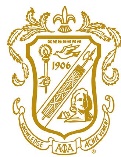 APPLICANT NAME _______________________________ PHONE___________________________PARENT(S) NAME _____________________________ALT PHONE _________________________CURRENT HIGH SCHOOL ___________________________________________________________TWO CURRENT TEACHER RECOMMENDERS(A) _________________________________________ (B)____________________________________CURRENT OVERALL GPA _____________ EMAIL ADDRESS _____________________________PLEASE LIST ALL EXTRACURRICULAR ACTIVITIES INCLUDING COMMUNITY AND CHURCH INVOLVEMENT _________________________________________________________________________________________________________________________________________________________________________________________________________________________________________________________________________________________________________________________________________________________________________________________________________________________________________PLEASE EXPLAIN ON BACK OF APPLICATION WHY YOU FEEL YOU SHOULD RECEIVE THE SCHOLARSHIP AND STATE ANY FINANCIAL NEED WHICH WOULD BE APPLICABLE.Student Signature ________________________________________ Date ________________________Parent(s) Signature ______________________________________ Date _________________________PLEASE NOTE THE FOLLOWING CRITERIA:One African American male participant from each of the Lenoir County Public High Schools (North Lenoir, Kinston High, South Lenoir & Lenoir Early College) will be selected as the Scholarship Recipient.  All other applicants will receive a recognition plaque.  Therefore, it is important for each applicant to submit the most convincing and appealing application possible.If you are deemed eligible for the scholarship, you will be notified.  To receive the scholarship, you must attend the Scholarship Awards Banquet on May 16, 2020 at 6:00PM, with your parent(s) The winner of the scholarship will be announced at the banquet.  The location of the event has not been determined but you will be informed of the location in an appropriate amount of time.You will be issued (5) tickets to the Banquet by April 3, 2020.  You MUST sell at least (3) tickets.  An individual ticket cost is $25.00.  The application deadline is Wednesday, April 1, 2020.   Applications can be submitted by email, fax, or by US Mail.  Email to showpreach@gmail.com; please remember to scan/copy both sides of the application.  Fax to 252-559-6458. Mail to PO Box 205, Kinston, NC 28501. In addition, a transcript verifying GPA must be received by April 1, 2020.Application must be signed by all parties indicating clear understanding of rules and criteria of Scholarship Awards participation. For additional questions you may call Mr. Shawn Howard at 252-521-4016.